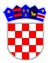 	REPUBLIKA  HRVATSKAVUKOVARSKO-SRIJEMSKA ŽUPANIJAOPĆINA NEGOSLAVCIOpćinski načelnikKlasa: 400-09/19-01/01Ur.broj : 2196/06-01-19-01Negoslavci, 27.12.2019. godine	Na temelju članka 28. stavak 1. Zakona o javnoj nabavi (''Narodne novine'' br. 120/16), u skladu sa Proračunom Općine Negoslavci za 2020. godinu i članka 32a., točke 2. Statuta Općine Negoslavci („Službeni vjesnik“ VSŽ br. 12/18), Općinski načelnik Općine Negoslavci donosi dana 27.12.2019. godine  PLAN JAVNE NABAVE ZA 2020. GODINUI.	Ovim Planom javne nabave za 2020. godinu utvrđuje se obveza Općine Negoslavci u provođenju postupka javne nabave propisanih Zakonom o javnoj nabavi („Narodne novine“ br. 120/16).II.	Plan javne nabave za 2020. godinu temelji se na Proračunu Općine Negoslavci za 2020. godinu.	Plan javne nabave sadrži podatke: predmet nabave, evidencijski broj nabave, procijenjena vrijednost nabave ako je poznata, vrsta postupka javne nabave uključujući posebne režime nabave i jednostavnu nabavu, navod planira li se predmet nabave podijeliti na grupe, navod sklapa li se ugovor ili okvirni sporazum, planirani početak postupka, planirano trajanje ugovora ili okvirnog sporazuma te napomenu.III.	Za 2019. godinu utvrđuje se nabava radova, usluga i roba i to:IV.	Kod objave svakom evidencijskom broju pridodat će se i dodatan broj kojim se označava redoslijed provedbe postupka javne nabave.V.	Ovaj Plan objavit će se na internetskoj stranici Općine Negoslavci http://opcina-negoslavci.hr/, Službenom vjesniku Vukovarsko-srijemske županije, a stupa na snagu dan nakon dana objave.Općinski načelnik:    Dušan JeckovEvidencijski brojPredmet nabaveCPVProcijenjena vrijednostnabaveVrsta postupka uključujući posebne režime nabave i jednostavnu nabavuNavodPlanira li se predmet nabave podijeliti na grupeNavod sklapa li se ugovor ili okvirni sporazumPlaniranipočetak postupkaPlanirano trajanje ugovora ili okvirnog sporazumaNapomena1/20Stručno osposobljavanje („Zaželi“) zaposlenih80000000-475.000,00Postupak jednostavne nabaveNEUgovor1/20203 mjeseca-2/20Nabava paketića92331210-515.000,00Postupak jednostavne nabaveNENarudžbenica1/20201 mjesec3/20Održavanje i sanacija lokalnih cesta45233141-9400.000,00Postupak jednostavne nabaveNEUgovor5/20201 godina-4/19Sanacija pješačkih staza45233161-5435.000,00Postupak jednostavne nabaveNEUgovor4/20201 godina-5/20Materijali dijelovi za tekuće i investicijsko održavanje građevinskih objekata44192000-2100.000,00Postupak jednostavne nabaveNENarudžbenica2/20201 godina-6/20Investicijsko održavanje postrojenja, opreme i prijevoznih sredstava50100000-635.000,00Postupak jednostavne nabaveNENarudžbenica3/20201 godina-7/20Obnova centra općine71400000-2500.000,00Postupak jednostavne nabaveNEUgovor4/20201 godina-8/20Deratizacija i dezinsekcija90923000-365.000,00Postupak jednostavne nabaveNEUgovor4/20201 godina9/20Električna energija i javna rasvjeta50232100-1105.000,00Postupak jednostavne nabaveNEUgovor1/20201 godina-10/20Usluge čišćenja divljih deponija90730000-3100.000,00Postupak jednostavne nabaveNENarudžbenica3/20201 godina-11/20Izrada projektne dokumentacije (dječji vrtić i centar naselja)71242000-6150.000,00Postupak jednostavne nabaveNEUgovor2/20201 godina-12/20Reprezentacija (uključivo i EU projekti)15000000-835.000,00Postupak jednostavne nabaveNENarudžbenica1/20201 godina-13/20Kupovina zemljišta70122200-4200.000,00Postupak jednostavne nabaveNEUgovor3/20201 godina-14/20Nabavka opreme za dječje igralište37535200-935.000,00Postupak jednostavne nabaveNENarudžbenica5/20201 godina-15/20Projektna dokumentacija za izgradnju sustava odvodnje71248000-850.000,00Postupak jednostavne nabaveNEUgovor4/20201 godina-16/20Oprema za razvrstavanje otpada44613800-850.000,00Postupak jednostavne nabaveNEUgovor3/20201 godina-17/20Proizvodi za osobnu higijenu za krajnje korisnike-projekt „Zaželi“33700000-725.000,00Postupak jednostavne nabaveNEUgovor1/20201 godina-18/20Opremanje komunalne opreme34144700-550.000,00Postupak jednostavne nabaveNEUgovor3/201 godina-